Projet retraite rhétos Ste Marie – retraite itinérante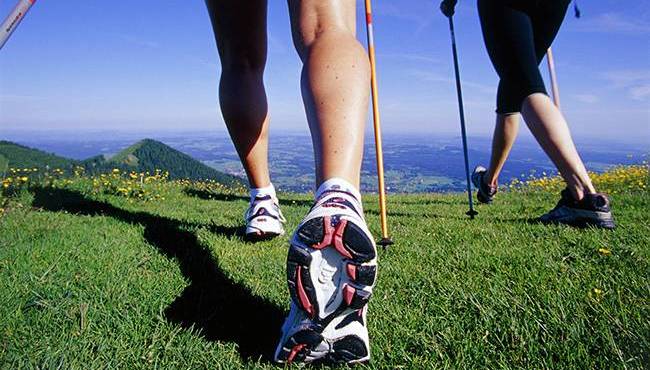 Thème : Pour toi, qu’est-ce qui compte le plus dans ta vie ? (Pour agrémenter le trajet, différentes activités, très diversifiées, sont proposées. Parmi elles, chaque accompagnateur choisira celles qu’il souhaite réaliser avec ses élèves.)Introduction : on peut répondre très vite répondre à cette question. Ex : la famille, une profession épanouissante, voyager, …Nous allons quitter l’école, nous mettre au vert. Quitter nos habitudes, vivre dans un contexte différent. Marche ensemble vers un même but…
Aujourd’hui, nous allons prendre le temps de penser notre vie et si possible, de la penser en profondeur. Etre à l’écoute de nos sensations, de nos priorités, de ce qu’on souhaite faire de notre existence aujourd’hui et dans le futur. Que voulons-nous réaliser sur cette terre ? Quelles sont nos espérances concrètes par rapport à la vie, à notre vie ?Cette réflexion va se construire petit à petit. Nous allons partir dans la nature sur un chemin bucolique mais aussi sur un chemin symbolique qui nous conduira vers notre être intérieur. Bonne découverte ! C’est tout le bien que nous vous souhaitons.Cette journée sera ce que chacun voudra en faire ! En route !1ère activité : présentation personnellePar groupe, chaque élève se présente à partir d’un objet qu’il a avec lui. (Exemples : une bracelet, un bic, une montre, ses chaussures, son sac ...) 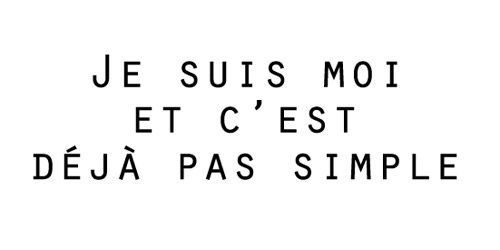 2ème activité : la fiche d’identité
Objectif : cette technique, simple en soi, permet un approfondissement rapide dans la démarche d’échange et de dialogue à l’intérieur d’un groupe. Elle offre la possibilité à chacun de présenter une facette nouvelle de sa personnalité. Toutefois, cette démarche ne peut s’effectuer qu’avec un groupe qui a eu l’occasion de vivre ensemble auparavant.Démarche : Il s’agit de demander à chacun d’exprimer, par écrit, qui il croit être, sans donner de lui-même une description physique ou d’autres détails concrets trop précis (par exemple, le lieu de son domicile ou y faire allusion, sa place dans l’équipe de foot de l’école ou du village, ou tout autre indice matériel trop évident). Il convient plutôt d’exprimer ses qualités, ses points faibles, ses rêves, ses aspirations, ses habitudes, son point de vue sur les choses qui tiennent à cœur, …
Matériel : une feuille identique pour tous et une enveloppe par personne.Déroulement : chacun reçoit une feuille sur laquelle il exprime, par écrit, qui il croit être. (durée : +- 15 min)
Il est utile pour les participants de pouvoir s’isoler quelque peu afin de ne pas être distraits. Il est important que personne ne soit distrait par la vue d’un autre participant. (l’idéal est que le groupe se pose dans une église qui se trouve sur le chemin.)
Lorsque qqn a terminé, il rapporte son papier à l’animateur qui glisse dans une enveloppe sur laquelle il trace un signe identifiable par celui qui lui a remis la feuille. (Ex : *, , <3, =, &, …)Lorsque toutes les enveloppes sont prêtes, on les dispose en éventail sur la table. Ensuite, chacun choisit une enveloppe en prenant soin de ne pas prélever la sienne, qu’il sait facilement identifier grâce au signe particulier qu’elle porte.Ensuite, on donne la consigne à chacun de lire la lettre qu’il a prise et de deviner en fonction des indices qui s’y trouvent à qui elle fait penser et pourquoi (durée : +- 5min.)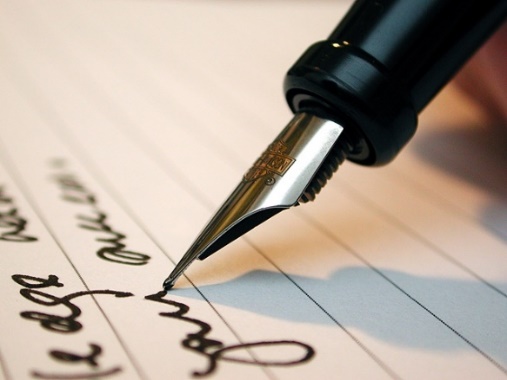 3ème activité : la parabole des talents : Regard sur l’Evangile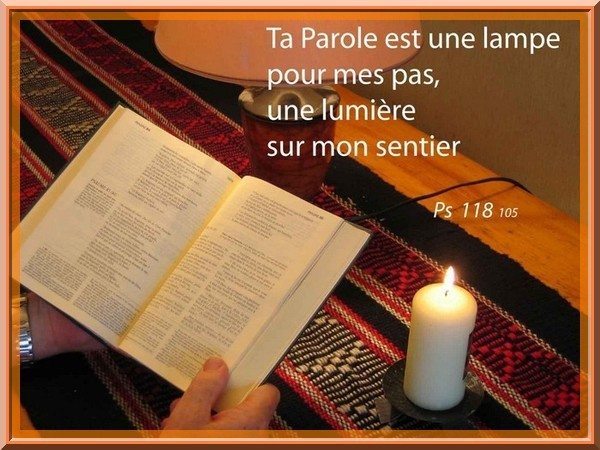 La parabole des talents (Mt 25, 14-30)
 En ce temps-là,
Jésus disait à ses disciples cette parabole :
    « Un homme qui partait en voyage
appela ses serviteurs et leur confia ses biens.
    À l’un il remit une somme de cinq talents,
à un autre deux talents,
au troisième un seul talent,
à chacun selon ses capacités.
Puis il partit.Aussitôt, celui qui avait reçu les cinq talents
s’en alla pour les faire valoir
et en gagna cinq autres.
    De même, celui qui avait reçu deux talents
en gagna deux autres.
    Mais celui qui n’en avait reçu qu’un
alla creuser la terre et cacha l’argent de son maître.    Longtemps après, le maître de ces serviteurs revint
et il leur demanda des comptes.
    Celui qui avait reçu cinq talents
s’approcha, présenta cinq autres talents
et dit :
“Seigneur,
tu m’as confié cinq talents ;
voilà, j’en ai gagné cinq autres.”
    Son maître lui déclara :
“Très bien, serviteur bon et fidèle,
tu as été fidèle pour peu de choses,
je t’en confierai beaucoup ;
entre dans la joie de ton seigneur.”
    Celui qui avait reçu deux talents s’approcha aussi
et dit :
“Seigneur,
tu m’as confié deux talents ;
voilà, j’en ai gagné deux autres.”
    Son maître lui déclara :
“Très bien, serviteur bon et fidèle,
tu as été fidèle pour peu de choses,
je t’en confierai beaucoup ;
entre dans la joie de ton seigneur.”    Celui qui avait reçu un seul talent s’approcha aussi
et dit :
“Seigneur,
je savais que tu es un homme dur :
tu moissonnes là où tu n’as pas semé,
tu ramasses là où tu n’as pas répandu le grain.
    J’ai eu peur, et je suis allé cacher ton talent dans la terre.
Le voici. Tu as ce qui t’appartient.”
    Son maître lui répliqua :
“Serviteur mauvais et paresseux,
tu savais que je moissonne là où je n’ai pas semé,
que je ramasse le grain là où je ne l’ai pas répandu.
    Alors, il fallait placer mon argent à la banque ;
et, à mon retour, je l’aurais retrouvé avec les intérêts.
    Enlevez-lui donc son talent
et donnez-le à celui qui en a dix.
    À celui qui a, on donnera encore,
et il sera dans l’abondance ;
mais celui qui n’a rien
se verra enlever même ce qu’il a.
    Quant à ce serviteur bon à rien,
jetez-le dans les ténèbres extérieures ;
là, il y aura des pleurs et des grincements de dents !” »Analyse (ou bibliodrame voir plus bas)En application à notre vie, que pourrait représenter-le maître ?-les serviteurs ?-le retour du maître ?-les pièces d’or ?-le fait que certains en aient reçu plus que d’autres ?-le fait d’enfuir ses richesses dans la terre ?-le fait de vouloir faire fructifier ses richesses ?Quel lien peut-on faire avec la question « Qui suis-je ? »InterprétationOn peut lire dans les pièces d’or que le maître donne à ses serviteurs les talents, les richesses que nous avons en nous (et qui sont énormes). Tous, nous avons des talents mais les talents de chacun diffèrent. C’est ce qui fait que nous avons chacun une place unique au monde, un rôle unique à y jouer, une mission à remplir et c’est dans la mesure où nous avons découvert cette mission et que nous y travaillons que notre vie prend un sens. A certains, il est demandé plus qu’à d’autres. Puisque ces dons nous sont donnés, nous n’avons pas à nous vanter. Par contre, il est important que nous goûtions nos talents, cela permet de donner à nos dons plus de volume ; du coup, cela nous permet de prendre davantage confiance en nous. En tant que chrétiens, nous affirmons que ces richesses sont un don de Dieu.  Et ce don de Dieu, il nous est demandé de l’épanouir. Autrement dit, nous avons à devenir pleinement nous-mêmes.Mais bien souvent, nous n’arrivons pas à être nous-mêmes. Comme le troisième serviteur, nous avons enfoui, étouffé nos richesses parce que nous n’avons pas confiance, parce que nous avons peur : peur de ne pas être reconnus et aimés tels que nous sommes, peur de la contrainte sociale, peur d’un Dieu justicier. Et nous finissons par être insatisfaits, râleurs, voire violents, tous comportements qui sont source de mort et qui nous mettent à l’écart des autres.Par contre, si, comme les deux premiers serviteurs, nous osons la confiance en nous, dans les autres et, pour les chrétiens, dans l’amour de Dieu, nous nous risquerons à être nous-mêmes ; c’est dans la mesure où quelqu’un croit en nous que nous sommes capables de grandir ; petit à petit, nos richesses s’épanouiront, nous serons fondamentalement heureux et nous deviendrons des porteurs de vie pour les autres. Nos pièces d’or rapporteront et il nous sera confié de grandes choses parce que nous irons au bout de notre vocation. Ainsi interprétée, cette parabole apparaît donc comme un APPEL A ETRE NOUS-MEMES.Bref, il y a 2 types d’humains : *ceux qui, par leur engagement actif et créatif, ont produit qqch (du fruit) pendant leur vie et *ceux qui, par peur, n’ont rien produit. Les premiers partagent la joie du maître tandis que les autres se sont condamnés eux-mêmes aux ténèbres et à l’enfermement.Jésus m’invite donc à vivre à fond avec tout ce que j’ai reçu : avec mon corps, mon cœur, mon cerveau, mes sens. Il n’étouffe pas l’homme, au contraire, il cherche à le dilater, à l’épanouir. C’est un appel du Christ enthousiasmant.3ème activité : échanger sur différents thèmes : l’argent, les autres, Dieu, la solitude, le sens de la vie, …4ème activité : Le bibliodrame (soit mettre cette activité pour « vivre » la parabole des talents  soit en faire une activité indépendante de cette parabole en prenant une autre péricope dans l’Evangile comme proposé dans les exemples ci-dessous)Objectifs : - Vivre un temps de prière contemplative et de partage à partir d’un passage d’Evangile. (exemples : Qui est mon prochain ? La femme adultère, Marthe et Marie…)
                   - Permettre à l’Evangile de devenir Parole de Dieu qui parle.Préparation : Etre familiarisé avec le passage d’Evangile choisi et le découper en 3 ou 4 sections selon l’action qui se déroule dans l’histoire.
Nombre : 8 à 12
Âge : 18 ans ou plus
Durée : 1h30 à 2h
Lieu : en cercle dans un endroit calme
Matériel : un texte d’Evangile (avec 2 traductions différentes) qui rapporte une scène et non un discours.
Déroulement : 
Avant : Expliquer la démarche :L’objectif : contempler la scène avec ses sens : voir, entendre, sentir… (contempler n’est pas commenter)
Le déroulement en plusieurs étapes.
                                Pendant :  Inviter à faire silence
                                                   Inviter les participants à voir les personnages, les évènements qui se déroulent, à entendre ce qui se dit ou les silences, à sentir nuit/jour, eau/vent, froid/chaud…
                                                   Lire une première fois le passage d’Evangile (en entier et lentement)
                                                   Laisser quelques minutes d’intériorisation (2-3 min)
                                                   Inviter les participants à être attentifs à ce qui les touche et à s’identifier à l’un des personnages ou l’un des éléments de la scène (personnage explicitement nommé ou supposé présent, un animal, un simple élément matériel,…) De quel personnage ou élément se sentent-ils le plus proches ? Lire une 2ème fois le passage d’Evangile (en entier et lentement mais autre traduction). Laisser quelques minutes d’intériorisation (2-3 min). faire un tour de table en demandant de citer le personnage ou élément auquel chaque participant s’identifie.
                                                      Inviter les participants à se regrouper par personnages, par objets, lieu du texte en restant en cercle et en respectant l’ordre d’entrée en action des personnages ou des objets.
                                                      Rappeler brièvement le déroulement de cette étape.
                                                      Lire la première section du passage d’Evangile
                                                      Laisser un temps de silence pour permettre à chacun de se mettre dans la peau du personnage ou de l’élément choisis et de sentir ses réactions, ses sentiments, ses résistances, les images qui l’habitent, …
                                                      Partager en 2 tours (tour de table en fonction de l’ordre établi auparavant). Chaque participant s’exprime brièvement en terme de «je », sur ce qu’il ressent, voit, dit, fait, … selon l’élément auquel il s’identifie. Chacun parle à son tour et dit « je passe » s’il ne désire pas parler. Chaque participant, s’il le désire, réagit ou dialogue avec un autre participant. Une interaction entre les participants permet de faire vivre le texte.
                                                       Recommencer le même déroulement pour les autres sections du texte.
                                      Après : Proposer aux participants de s’exprimer sur ce qu’ils retiennent de cette expérience, sur la manière dont ils l’ont vécue.
(Cette animation a été pensée par l’équipe de pastorale scolaire de Bruxelles)5ème activité : activités spirituelles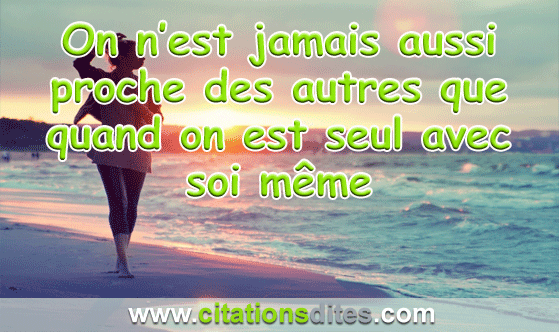 Marcher en silence, seul pendant 5 minutesPartage : comment ai-je vécu ce temps ? Comment ai-je habité le silence ?6ème activité : compagnons de route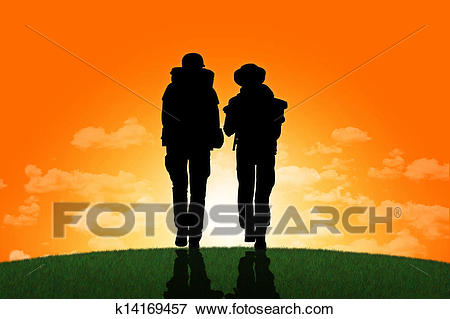 Des paires seront tirées au sort. Les duos marcheront environ une heure pour se rencontrer en profondeur. Ils parleront de ce qu’ils veulent : Quel enfant j’étais autrefois, quelles sont mes valeurs, quel choix des études prochaines, à quoi suis-je sensible ? (ex : la nature, la musique, les autres, …) Arrivé à un endroit déterminé, chacun recevra un rafraîchissement. Dès que possible, les élèves se rendront dans un lieu (ce serait bien de trouver une chapelle suffisamment grande sur le chemin par ex). Une musique douce y sera diffusée. Chaque élève rentre en silence et s’installe où il veut et se met à écrire à son compagnon ou sa compagne de route. L’élève est invité à écrire une lettre où il souligne avec respect les qualités et les découvertes qu’il a faites de la personne avec qui il n’aurait peut-être jamais échangé sans ce brin de route ensemble. L’élève écrit avec sobriété et ce qu’il pense. Inutile de verser à flots des compliments qu’on ne perçoit pas. Aucun des deux n’a choisi de marcher ensemble. Et pourtant ...Enfin, l’heure n’est pas non plus à régler des comptes. Il est important de se dire que cette perception de l’autre est partielle et relative (puisqu’elle se fait sur un court laps de temps), mais la lettre peut souligner des points essentiels des talents et des qualités. Cela peut aider l’autre à grandir. Le fait de pouvoir s’écrire avec vérité et respect est souvent un précieux tonique pour avancer et rayonner.